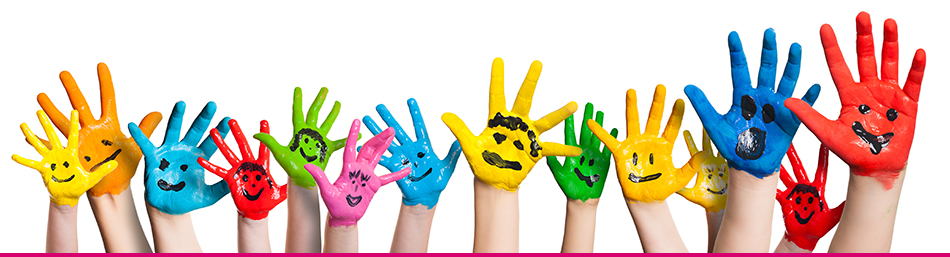 OKUL ÖNCESİ DÖNEMİN ÖNEMİÇocukların keşfetmek ve öğrenmek için doğal bir eğilimleri vardır. Öğrenme çok erken yaşlarda başlar ve hayat boyu devam eder. Çocuklar dünyaya geldikleri ilk andan itibaren, daha okula başlamadan çok önce öğrenmek ve keşfetmek için büyük bir heves duyarlar: etkin bir şekilde çevrelerini keşfederler, iletişim kurmayı öğrenirler ve çevrelerinde gördükleri şeylere dair fikirler oluşturmaya başlarlar. Okul öncesi dönem beyin gelişiminin ve sinaptik bağlantıların kurulma oranının en yoğun ve hızlı yaşandığı dönemdir. Beyin gelişimi çocuğun bilişsel, dil, motor, sosyal ve duygusal gelişimi için güçlü bir zemin oluşturur. Bu nedenle çocuklar özellikle okul öncesi dönem olarak adlandırılan yaşamın ilk altı yılında çok hızlı büyürler ve bu gelişim alanlarında şaşırtıcı bir hızla yetkinleşirler. Böylece çocuğun kendi potansiyelini gerçekleştirmesinin ve toplumun üretken bir bireyi olabilmesinin yolu açılmış olur. Beyin okul öncesi dönem boyunca hızlı geliştiği için bu dönem, beynin çevresel etkilere en açık olduğu dönemdir. Bu kapsamda çevre, çocuğun gelişimini ve öğrenme motivasyonunu derinden etkiler. Çocuğun ne kadar keşfedebileceği, neler öğrenebileceği ve hangi hızla öğrenebileceği çocuğun çevresinin ne kadar destekleyici olduğuyla ve çocuğa ne gibi olanaklar sunulduğuyla yakından ilişkilidir. Çevresel etkiler çocuğun beyin gelişimini olumlu yönde etkileyebileceği gibi, olumsuz çevre koşullarına bağlı olarak istenmeyen bir şekilde de etkileyebilir. Çocuğun sağlıklı bir beyin gelişimine sahip olabilmesi için okul öncesi dönem boyunca sağlıklı beslenmesi, zengin uyarıcı bir çevre içinde bulunması ve çocuğa yeni öğrenme fırsatlarının sunulması gerekmektedir. Çevre, uyaranlar bakımından ne kadar zengin olursa çocuk o kadar hızlı gelişir ve öğrenir. Ancak çocuğun ilk yıllarını uyaranların yetersiz olduğu, duygusal ve fiziksel desteğin yeterince sunulmadığı ve yeni öğrenme fırsatlarının yaratılmadığı bir çevrede geçirmesi çocuğun beyin gelişimini olumsuz etkiler. Bu durum ise çocuğun dil, bilişsel, motor, sosyal ve duygusal gelişim alanlarında gecikmeler görülmesine, ayrıca davranış problemleri sergilemesine yol açar. Erken yaşam deneyimleri çocuğun okula, öğrenmeye ve kendi becerilerine dair geliştireceği tutumları belirler ve okul başarısını etkiler. Okul öncesi dönemde olumlu deneyimler yaşayan çocuk okula, öğrenmeye ve kendi becerilerine dair olumlu tutumlar geliştirir. Çocuğun erken yaşta olumsuz deneyimler yaşaması ise onun bütün eğitim yaşamını etkileyecek problemler yaşamasına neden olabilir. Okul öncesi çağda olumsuz deneyimleri olan çocuğun özdeğerinin düşük olduğu, okulda ve okul sonrası yaşamda düşük başarı gösterdiği ve daha fazla davranış problemi sergilediği bilinmektedir. Çocuğun sağlıklı bir şekilde büyüyebilmesi, gelişebilmesi ve öğrenmeye karşı olumlu tutumlar geliştirebilmesi için nitelikli bilişsel uyarıcıların, zengin dil etkileşimlerinin, olumlu sosyal ve duygusal deneyimlerin çocuğa sunulduğu ve çocuğun bağımsızlığının desteklendiği bir çevrenin yaratılmasına ihtiyaç vardır. Bu ise ancak sağlıklı bir aile ortamı ve nitelikli bir okul öncesi eğitim ile mümkündür.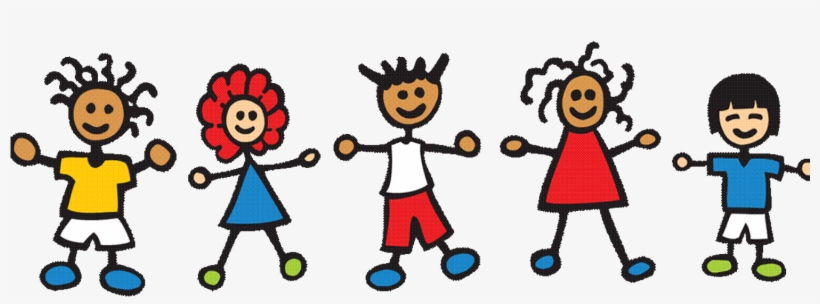 